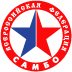 СПИСОК ПРИЗЕРОВ ЮНОШИ БОЕВОЕСПИСОК ПРИЗЕРОВ ЮНОШИ БОЕВОЕСПИСОК ПРИЗЕРОВ ЮНОШИ БОЕВОЕСПИСОК ПРИЗЕРОВ ЮНОШИ БОЕВОЕСПИСОК ПРИЗЕРОВ ЮНОШИ БОЕВОЕСПИСОК ПРИЗЕРОВ ЮНОШИ БОЕВОЕОбластные соревнования по боевому самбо среди юношей 16-18 лет и мужчин 18 лет и старше, посвященные памяти погибшим при исполнении воинского долгаОбластные соревнования по боевому самбо среди юношей 16-18 лет и мужчин 18 лет и старше, посвященные памяти погибшим при исполнении воинского долгаОбластные соревнования по боевому самбо среди юношей 16-18 лет и мужчин 18 лет и старше, посвященные памяти погибшим при исполнении воинского долгаОбластные соревнования по боевому самбо среди юношей 16-18 лет и мужчин 18 лет и старше, посвященные памяти погибшим при исполнении воинского долгаОбластные соревнования по боевому самбо среди юношей 16-18 лет и мужчин 18 лет и старше, посвященные памяти погибшим при исполнении воинского долгаОбластные соревнования по боевому самбо среди юношей 16-18 лет и мужчин 18 лет и старше, посвященные памяти погибшим при исполнении воинского долга22-23 апреля 2022г.                         г. Алапаевск22-23 апреля 2022г.                         г. Алапаевск22-23 апреля 2022г.                         г. Алапаевск22-23 апреля 2022г.                         г. Алапаевск22-23 апреля 2022г.                         г. Алапаевск22-23 апреля 2022г.                         г. АлапаевскМЕСТОФ.И.Осубъект, город, ведомствоТренерМЕСТОФ.И.Осубъект, город, ведомствоТренер53 кг1#ССЫЛКА!Алапаевск, СК "Боец"Долгатов А.М.53 кг2ОСТАТОЧНИКОВ Дмитрий Невьянск , Мбу спк витязьНаприенко С.В53 кг3КОСТЮКОВИЧ Денис Нижний Тагил, СШ ТагилстройМатвеев С.В.,Гориславский И. А.58 кг1КАРАВАЕВ Дмитрий Качканар, ДЮСШ "Самбо и Дзюдо'Селедцов А. М. Сапунов Д. П.58 кг2ЗУЕВ НикитаАлапаевск, СК БоецДалгатов А.М.58 кг3МАЛЕНКИН Максим Верхняя Салда, МБОУ ДО ДЮСШБалакин ОС58 кг3САФАРОВ Эмин Магеррам оглыЕкатеринбург , КСЕ РубежВаснин М.В.64 кг1МЕЛЬНИКОВ Павел Алапаевск, СК «Боец»Алапаевск, СК «Боец»64 кг2АКСЕНЕНКО Арсений Верхняя Салда, МБОУ ДО ДЮСШВерхняя Салда, МБОУ ДО ДЮСШ64 кг3ТАРАНЧЕНКО Дмитрий Нижний Тагил, СШ ТагилстройНижний Тагил, СШ Тагилстрой64 кг3ФАЗЛТДИНОВ Илья Березовский , КСиСЕ ВАРЯГБерезовский , КСиСЕ ВАРЯГ64 кг5КОЛЕСНИКОВ Кирилл Нижний Тагил, СШ ТагилстройНижний Тагил, СШ Тагилстрой64 кг6МЕСИЛОВ Иван Екатеринбург , Сшор по самбо и дзюдоЕкатеринбург , Сшор по самбо и дзюдо71 кг1ДАВЛАТОВ Руслан Нижний Тагил, СШ ТагилстройХворов В. А.,Поздеев Д. А.71 кг2БУРАК Александр Екатеринбург , СК "СКОРПИОН"Воротников Д.И71 кг3ГАРМАШОВ Никита Нижний Тагил, СШ ТагилстройМатвеев С.В., Гориславский И. А.71 кг3АТДАЕВ Намик Екатеринбург , РубежМаксим В.В.71 кг5ДУДКО Михаил Нижний Тагил, СШ ТагилстройМатвеев С.В., Гориславский И. А.71 кг6ГРИШИН Матвей Нижний Тагил, СШ ТагилстройМатвеев С.В., Гориславский И. А.79 кг1АБРАМОВ Станислав Алапаевск, СК БоецДолгатов.А.М79 кг2ЭШКЕЛЕТОВ Алексей Ирбит, МАОУ ДО Ирбитская ДЮСШФефелов Ю.А.88 кг1ЗОТЕЕВ Алексей Алапаевск, ДЮСШ 1Далгатов А.М88 кг2БОРОДИН Николай Невьянск , Мбу спк витязьНаприенко С.В98 кг1МАХМУДОВ Жахонгир Алапаевск, СК БоецДолгатов А.М.98 кг2ЧЕЛУСНОВ Андрей Верхняя Салда, МБОУ ДО ДЮСШБалакин ОС